Załącznik do Miejskiego Programu Wspierania Ucznia Zdolnego „Zdolni znad Brdy”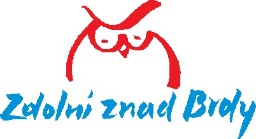 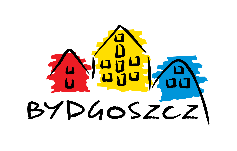 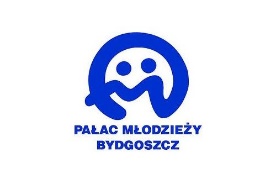 Formularz zgłoszeniowy dla ucznia** Wypełnić drukowanymi literami.Ja, ……………………………………………………………, deklaruję chęć udziału w obozie naukowym,                                              (imię i nazwisko ucznia) który odbędzie się w terminie 23.08.2018 – 27.08.2021 w Lidzbarku Welskim, w grupie (właściwe podkreślić):1. Wakacyjne przygotowania do matury rozszerzonej z biologii dla uczniów szkół ponadpodstawowych.2. Wakacyjne przygotowania do olimpiady biologicznej dla uczniów szkół ponadpodstawowych.Oświadczam, że w razie konieczności poddam się procedurze rekrutacji i w przypadku zakwalifikowania się na obóz wypełnię kartę kwalifikacyjną uczestnika obozu.	…………………………………………..	(czytelny podpis ucznia)Jako rodzic/opiekun prawny …………………………….…………………..………….. wyrażam zgodę na 	(imię i nazwisko ucznia)jej/jego udział w obozie naukowym, który odbędzie się w terminie 23.08.2018 – 27.08.2021 w Lidzbarku Welskim.	…………………………………………..	(czytelny podpis rodzica/opiekuna prawnego)Rekomendacja nauczyciela:( w szczególności ocena z przedmiotu będącego treścią warsztatów w trakcie obozu w roku szkolnym 2019/2020 oraz 2020/2021, potwierdzony udział w konkursach i olimpiadach z tego przedmiotu i uzyskane miejsca)		…………………………………………..	(czytelny podpis nauczyciela)OŚWIADCZENIA WNIOSKODAWCY:Oświadczam, że jestem świadomy dobrowolności podania danych osobowych oraz o możliwości wglądu, poprawienia lub ich usunięcia. Jestem świadomy, że administratorem danych osobowych jest PAŁAC MŁODZIEŻY W BYDGOSZCZYBydgoszcz, dnia ……………………………..……………2021 r.	              	                     ………….………………………………………………………..                                                                (podpis rodzica/opiekuna prawnego/ kandydata pełnoletniego1)ImięNazwiskoData urodzeniaSzkołaTelefon kontaktowyAdres e-mail